РоссияООО «ЭЛИНОКС»ПОЛКИ НАСТЕННЫЕ C РАСПАШНЫМИДВЕРКАМИПНР-   ДПАСПОРТИ РУКОВОДСТВО ПО ЭКСПЛУАТАЦИИ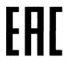 НАЗНАЧЕНИЕПолка настенная с распашными дверками типа ПНР (далее полка) предназначена для хранения кухонной утвари (тарелки, чашки, ложки и вилки и т. д.) и продуктов питания в упаковке (крупы, макаронные изделия, приправы и т. д.).Декларация о соответствии ТС N RU Д-RU.АУ04.В.05443. Срок действия с 25.11.2014 г. по 24.10.2019 г.Санитарно-эпидемиологическое заключение №77.99.31.515.Д.003763.03.10 от 10.03.2010г. до 10.03.2015 г.На предприятии действует сертифицированная система менеджмента качества в соответствии требованиям ISO 9001:2008. Регистрационный номер №73 100 3466, действителен до 16.01.2017г.ТЕХНИЧЕСКИЕ ХАРАКТЕРИСТИКИ2.1. Основные параметры полки должны соответствовать значениям, указанным в таблице 1.	  Таблица 1Номинальное поперечное сечение шнура питания не должно быть меньше шнура ПВС-ВП 3х0,75-250-81-16-1,7 с заземляющей жилкой.КОМПЛЕКТ ПОСТАВКИ3.1. Комплектность  приведена в таблице 2. Таблица 2рЕКОМЕНДАЦИИ ПО МОНТАЖУВыбрать место для установки полки, разметить места под отверстия для установки анкерных болтов на расстоянии  ( – для полки ПНР-3Д)  друг от друга, просверлить отверстия диаметром  на глубину , установить анкер и закрепить полку болтом в двух местах.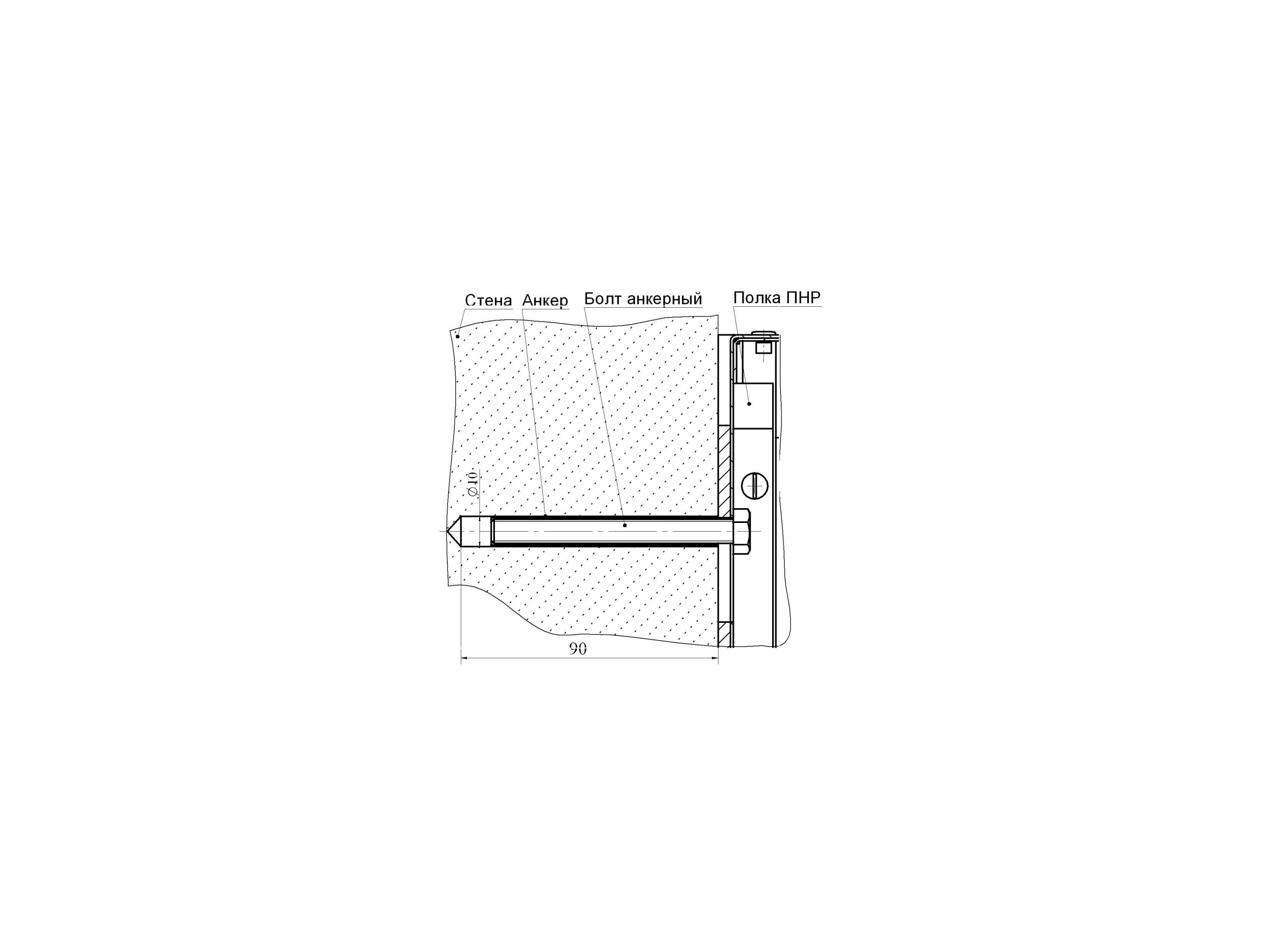 Рисунок 1. Пример крепления полки типа ПНРПосле надежной фиксации полки на стене установить дверки в следующем порядке (см. рис. 2):Установить полку поз. 1 внутри каркаса полки ПНР.Прикрутите петли поз. 2 шурупами 4х13 в дверке левой поз. 3.Прикрутите ручку поз. 5.1 двумя винтами М4х20 поз. 5.2 к дверке левой.Совместите петли (на двери) с планками петли (на каркасе полки) и надежно закрепите винтами (винты входят в состав планок).Пункты 2-4 повторите для дверки правой.При необходимости отрегулируйте  положение дверей при помощи регулировочных винтов петли (входят в состав петли). 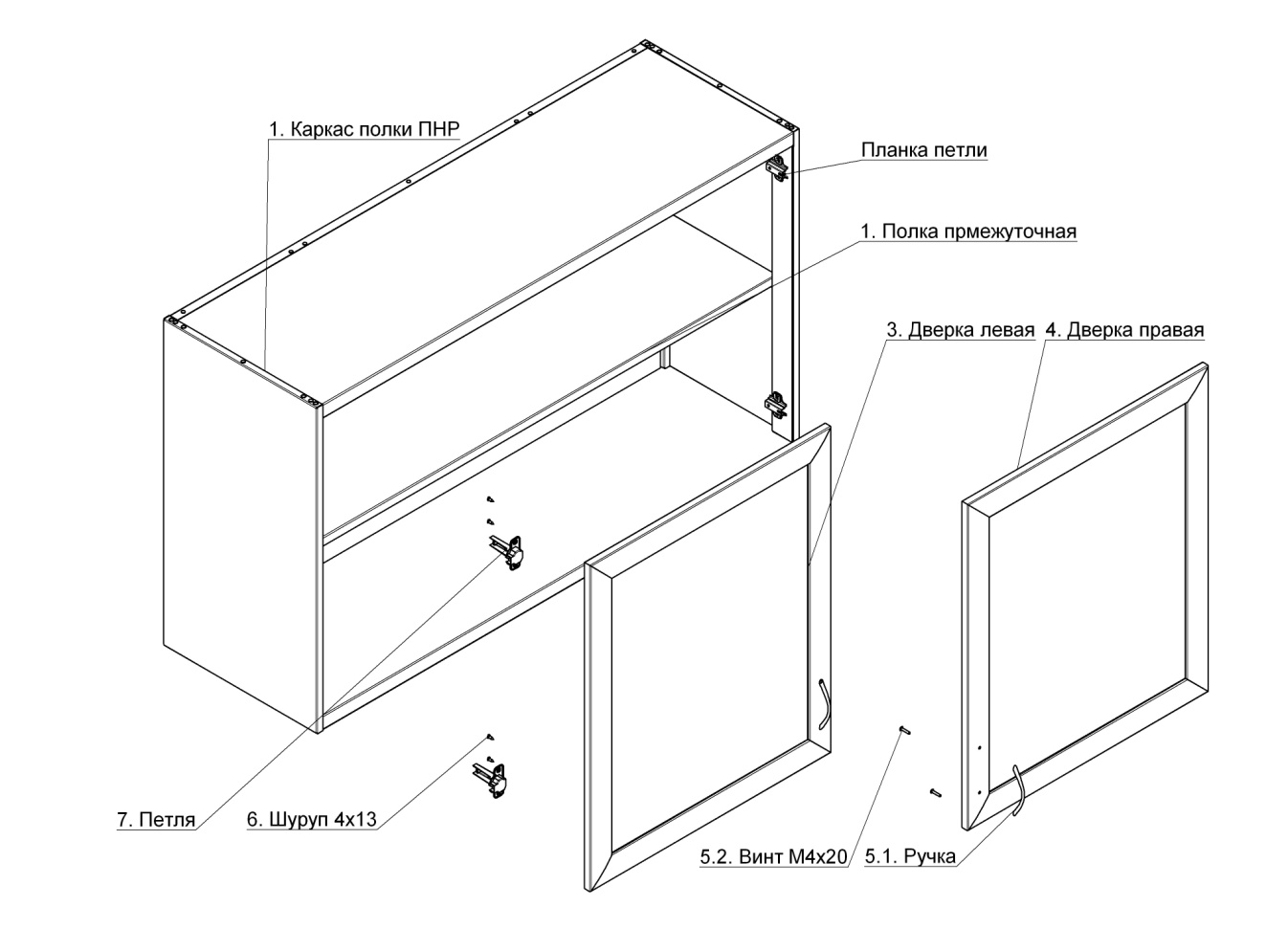 Рисунок 2. Схема для сборки полки типа ПНР. РЕКОМЕНДАЦИИ ПО ЗАМЕНЕ ЛАМПДля замены ламп рекомендуется произвести следующие действия:1. Отключить питающую сеть.2. Открыть дверки на максимальный угол раскрытия.3. Снять полку.4. Отвернуть 4 винта М5х20 и снять стекло.5. Произвести замену ламп.6. Для приведение полки в рабочее состояние произвести пункты 1 – 4 в обратном порядке.СВИДЕТЕЛЬСТВО О ПРИЕМКЕПолка  навесная с распашными дверками ПНР-_____Д  изготовленная на ООО «ЭЛИНОКС» соответствует ТУ 5600-022-01439034-2008  и  признана годной для эксплуатации.Дата выпуска_____________________________________________________________________________________________________________________________________________________личные подписи (оттиски личных клейм) должностных лиц предприятия, ответственных за приемку изделияСВИДЕТЕЛЬСТВО ОБ УПАКОВКЕПолка навесная с распашными дверками ПНР-_____Д  упакована на ООО «ЭЛИНОКС» согласно требованиям, предусмотренным конструкторской документацией.Дата упаковки		          	 			____	            М. П.						                    (подпись)	Упаковку произвел		          			____						                    (подпись)	Изделие после упаковки принял 			____						                    (подпись)ГАРАНТИИ ИЗГОТОВИТЕЛЯГарантийный срок эксплуатации полки - 1 год со дня ввода в  эксплуатацию.Гарантийный срок хранения 1 год со дня изготовления.В течение гарантийного срока предприятие-изготовитель гарантирует безвозмездное устранение выявленных дефектов изготовления и замену вышедших из строя составных частей полки, произошедших не по вине потребителя, при соблюдении потребителем условий транспортирования, хранения и эксплуатации изделия.Гарантия не распространяется на случаи, когда полка вышла из строя по вине потребителя в результате несоблюдения требований, указанных в паспорте.Время нахождения полки в ремонте в гарантийный срок не включается.В случае невозможности устранения на месте выявленных дефектов предприятие-изготовитель обязуется заменить дефектную полку.Все детали, узлы и комплектующие изделия, вышедшие из строя в период гарантийного срока эксплуатации, должны быть возвращены заводу-изготовителю полки для детального анализа причин выхода из строя и своевременного принятия мер для их исключения.Рекламация рассматривается только в случае поступления отказавшего               узла, детали или комплектующего изделия с указанием номера полки, даты изготовления и установки.СВЕДЕНИЯ О РЕКЛАМАЦИЯХРекламации предприятию-изготовителю предъявляются потребителем в порядке и сроки, предусмотренные Федеральным законом «О защите прав потребителей» от 09.01.1996г., с изменениями и дополнениями от 17.12.1999г., 30.12.2001г, 22.08.2004г., 02.10.2004г., 21.12.2004г., 27.07.2006г., 16.10.2006г., 25.11.2006г., 25.10.2007г., 23.07.2008г., Гражданским кодексом РФ (части первая от 30.11.1994г. № 51-ФЗ, вторая от 26.01.1996г. № 14-ФЗ, третья от 26.11.2001г. №146-ФЗ, четвертая от 18.12.2006г. № 230-ФЗ) с изменениями и дополнениями от 26.12, 20.02, 12.08.1996г.; 24.10.1997г.; 08.07, 17.12.1999г.; 16.04, 15.05, 26.11.2001г.; 21.03, 14.11, 26.11.2002г.; 10.01, 26.03, 11.11, 23.12.2003г.; 29.06, 29.07, 02.12, 29.12, 30.12.2004 г., 21.03, 09.05, 02.07, 18.07, 21.07.2005 г., 03.01, 10.01, 02.02, 03.06, 30.06, 27.07, 03.10, 04.12, 18.12, 29.12, 30.12.2006г.; 26.01, 05.02, 20.04, 26.06, 19.07, 24.07, 02.10, 25.10, 04.11, 29.11, 01.12, 06.12.2007г., 24.04, 29.04, 13.05, 30.06, 14.07, 22.07, 23.07, 08.07, 08.11, 25.12, 30.12.2008г., 09.02.2009г., а также Постановлением Правительства РФ от 19.01.1998г. № 55 «Об утверждении Правил продажи отдельных видов товаров, перечня товаров длительного пользования, на которые не распространяются требования покупателя о безвозмездном предоставлении ему на период ремонта или замены аналогичного товара, и перечня непродовольственных товаров надлежащего качества, не подлежащих возврату или обмену на аналогичный товар других размера, формы, габарита, фасона, расцветки или комплектации»изменениями и дополнениями от 20.10.1998г., 02.10.1999г., 06.02.2002г.,12.07.2003г., 01.02.2005г.; 08.02, 15.05, 15.12.2000г., 27.03.2007г., 27.01.2009г.Рекламации направлять по адресу:  Чувашская Республика,                                                             г. Чебоксары, Базовый проезд, 17.                                                          Тел./факс: (8352) 56-06-26, 56-06-85.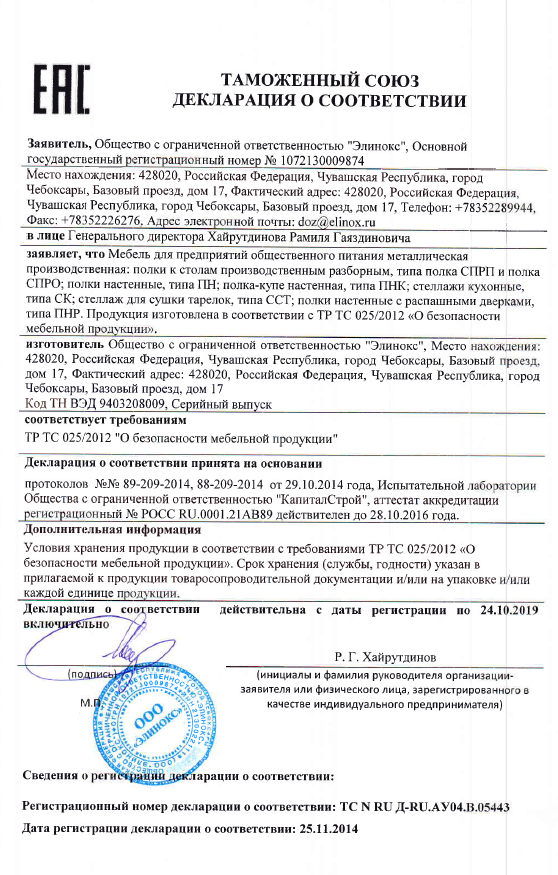 №п/пНаименованиеНормаНорма№п/пНаименованиеПНР-2ДПНР-3ДДопустимая нагрузка, кг, не более4058Проем открытой дверки, мм, не менее9601160Количество полок, шт.11Количество дверок, шт.22Количество ламп, шт.22Номинальная мощность одной лампы, Вт3030Номинальное напряжение, В230230Род токаОднофазный переменныйОднофазный переменныйЧастота тока, Гц5050Габаритные размеры, мм, не болеедлина ширинавысота10004007001200400700Масса, кг, не более3542№п/пНаименованиеКоличество, шт.Каркас полки ПНР1Полка промежуточная1Дверка левая1Дверка правая1Дюбель-гвоздь М8 х 80 (комплект)2Паспорт1Пакет полиэтиленовый1Упаковка полки1Упаковка дверок (ящик №2)1